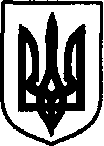 УКРАЇНАДунаєвецька міська рада VII скликанняР І Ш Е Н Н Я Тридцять четвертої (позачергової) сесії01 березня 2018 р.                                     Дунаївці	                                    №14-34/2018рПро розроблення детального плану території південної частини кварталу в межах вулиць Шкільна, Івана Франка та Центральна для обґрунтування можливості будівництва амбулаторії ЗПСМ по вул.Шкільна, 4 в селі Рахнівка Дунаєвецького району Хмельницької областіНа підставі ст.ст. 26, 31 Закону України «Про місцеве самоврядування в Україні», ст.ст. 8, 10, 16, 19 Закону України «Про регулювання містобудівної діяльності», ст. 12 Закону України «Про основи містобудування», наказу Міністерства регіонального розвитку, будівництва та житлово-комунального господарства України від 16.11.2011 року №290 «Про затвердження Порядку розроблення містобудівної документації» зареєстрованого в Міністерстві юстиції України 20.12.2011 року за №1468/20, враховуючи клопотання комунального закладу Дунаєвецької міської ради «Центр первинної медико-санітарної допомоги» від 28.02.2018 р. №53, міська радаВИРІШИЛА:1. Виступити замовником розроблення детального плану території південної частини кварталу в межах вулиць Шкільна, Івана Франка та Центральна для обґрунтування можливості амбулаторії ЗПСМ  по вул.Шкільна, 4 в селі Рахнівка Дунаєвецького району Хмельницької області (орієнтована площа земельної ділянки 1,000 га) (цільове призначення: для будівництва і обслуговування будівель закладів охорони здоров’я та соціальної допомоги).2. Визначити розробника детального плану території південної частини кварталу в межах вулиць Шкільна, Івана Франка та Центральна для обґрунтування можливості амбулаторії ЗПСМ  по вул.Шкільна, 4 в селі Рахнівка Дунаєвецького району Хмельницької області та укласти договір на розроблення містобудівної документації, в якому Дунаєвецька міська рада – “Замовник”,  підрядна організація - “Розробник”.3. У двотижневий термін забезпечити оприлюднення рішення сесії Дунаєвецької міської ради “Про розроблення детального плану території південної частини кварталу в межах вулиць Шкільна, Івана Франка та Центральна для обґрунтування можливості амбулаторії ЗПСМ  по вул.Шкільна, 4 в селі Рахнівка Дунаєвецького району Хмельницької області” шляхом опублікування у засобах масової інформації району та розміщення на офіційному веб-сайті міської ради.4. Забезпечити організацію розроблення детального плану території південної частини кварталу в межах вулиць Шкільна, Івана Франка та Центральна для обґрунтування можливості амбулаторії ЗПСМ  по вул.Шкільна, 4 в селі Рахнівка Дунаєвецького району Хмельницької області.5. Забезпечити проведення громадських слухань щодо врахування громадських інтересів у проекті детального плану території південної частини кварталу в межах вулиць Шкільна, Івана Франка та Центральна для обґрунтування можливості амбулаторії ЗПСМ  по вул.Шкільна, 4 в селі Рахнівка Дунаєвецького району Хмельницької області в порядку, затвердженому постановою Кабінету Міністрів України від 25.05.2011 № 555 "Про затвердження Порядку проведення громадських слухань щодо врахування громадських інтересів під час розроблення проектів містобудівної документації на місцевому рівні".6. Проект детального плану території південної частини кварталу в межах вулиць Шкільна, Івана Франка та Центральна для обґрунтування можливості амбулаторії ЗПСМ  по вул.Шкільна, 4 в селі Рахнівка Дунаєвецького району Хмельницької області подати на розгляд архітектурно-містобудівної ради при відділі містобудування та архітектури Хмельницької обласної державної адміністрації.7. Завершений проект детального плану території південної частини кварталу в межах вулиць Шкільна, Івана Франка та Центральна для обґрунтування можливості амбулаторії ЗПСМ  по вул.Шкільна, 4 в селі Рахнівка Дунаєвецького району Хмельницької області надати на затвердження Дунаєвецькій міській раді.8. Забезпечити оприлюднення  детального  плану  території  протягом 10 днів з дня його затвердження.9. Фінансування робіт по розробленню детального плану території південної частини кварталу в межах вулиць Шкільна, Івана Франка та Центральна для обґрунтування можливості амбулаторії ЗПСМ  по вул.Шкільна, 4 в селі Рахнівка Дунаєвецького району Хмельницької області проводиться за рахунок коштів Дунаєвецької міської ради.10. Контроль за виконанням рішення покласти на земельно-архітектурний відділ апарату виконавчого комітету Дунаєвецької міської ради (В.Макогончук) та постійну комісію з питань містобудування, будівництва, агропромислового комплексу, земельних відносин та охорони навколишнього природного середовища (голова комісії С.Кобилянський).Міський голова 	В. Заяць